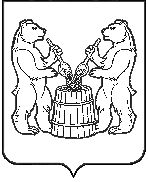 АДМИНИСТРАЦИЯ УСТЬЯНСКОГО МУНИЦИПАЛЬНОГО РАЙОНА  АРХАНГЕЛЬСКОЙ  ОБЛАСТИРАСПОРЯЖЕНИЕот  15 ноября 2021 года   №  169 р.п. ОктябрьскийОб утверждении состава Совета по противодействию коррупции в муниципальном образовании  «Устьянский муниципальный район»   	В соответствии с Постановлением администрации муниципального образования «Устьянский муниципальный район» от 11 апреля 2016 года № 235 «Об утверждении Положения о Совете по противодействию коррупции в муниципальном образовании «Устьянский муниципальный район»:1. Утвердить состав Совета по противодействию коррупции в муниципальном образовании «Устьянский муниципальный район»:2. Распоряжения от 16 января 2020 года № 06  «Об утверждении состава Совета по противодействию коррупции в муниципальном образовании  «Устьянский муниципальный район»; от 16 февраля 2021 № 11 «О внесении изменений в состав Совета по противодействию коррупции в муниципальном образовании  «Устьянский муниципальный район»; от 26 мая 2021 года № 64 «О внесении изменений в состав Совета по противодействию коррупции в муниципальном образовании  «Устьянский муниципальный район» считать утратившими силу.Глава  Устьянского муниципального района                                                      С.А.Котлов                     Согласовано:Управляющий делами администрации___________С.В.КазаковЮридический отдел________________________Е.В.КузнецоваПодг. Засухина Н.А.Дело-2Члены комиссииКотлов Сергей Александрович–глава Устьянского муниципального района, председатель СоветаМемнонова Ольга Вячеславовна-заместитель главы по социальным вопросам, заместитель председателя Совета Засухина Надежда АрсентьевнаЧлены Совета:Казаков Сергей Васильевич–-  заведующая отделом по организационной работе и местному самоуправлению администрации,
секретарь Советауправляющий делами местной администрацииКузнецова Елена Вениаминовна-заведующая юридическим отделом администрацииПодпалов Михаил Иванович-Начальник управления строительства и инфраструктурыПанова Ольга Александровна-начальник КРУ администрации Попова Татьяна Павловна–председатель Собрания депутатов Устьянского муниципального района (по согласованию)Едемская Людмила Григорьевна -председатель контрольно-ревизионной комиссии  (по согласованию)Самусев Алексей Борисович-Прокурор Устьянского района (по согласованию)Белый Алексей Алексеевич-Оперуполномоченный ГБЭиПК ОМВД России по Устьянскому району, лейтенант полиции (по согласованию)Трофимова Ольга Михайловна-Заместитель начальника МИФНС России № 8 (по согласованию)Подшивайлова Валентина Яковлевна-председатель общественной организации ветеранов войны и труда Устьянского района (по согласованию)Кобелева Людмила ЕвгеньевнаАкулов Владимир ВалентиновичЗахарова Ирина Васильевна        -     -оПредседатель районной общественной организации женщин «Лада» (по согласованию)                                            - член Общественного совета Устьянского муниципального района (по согласованию)  Общественный представитель губернатора Архангельской области    (по согласованию)                           